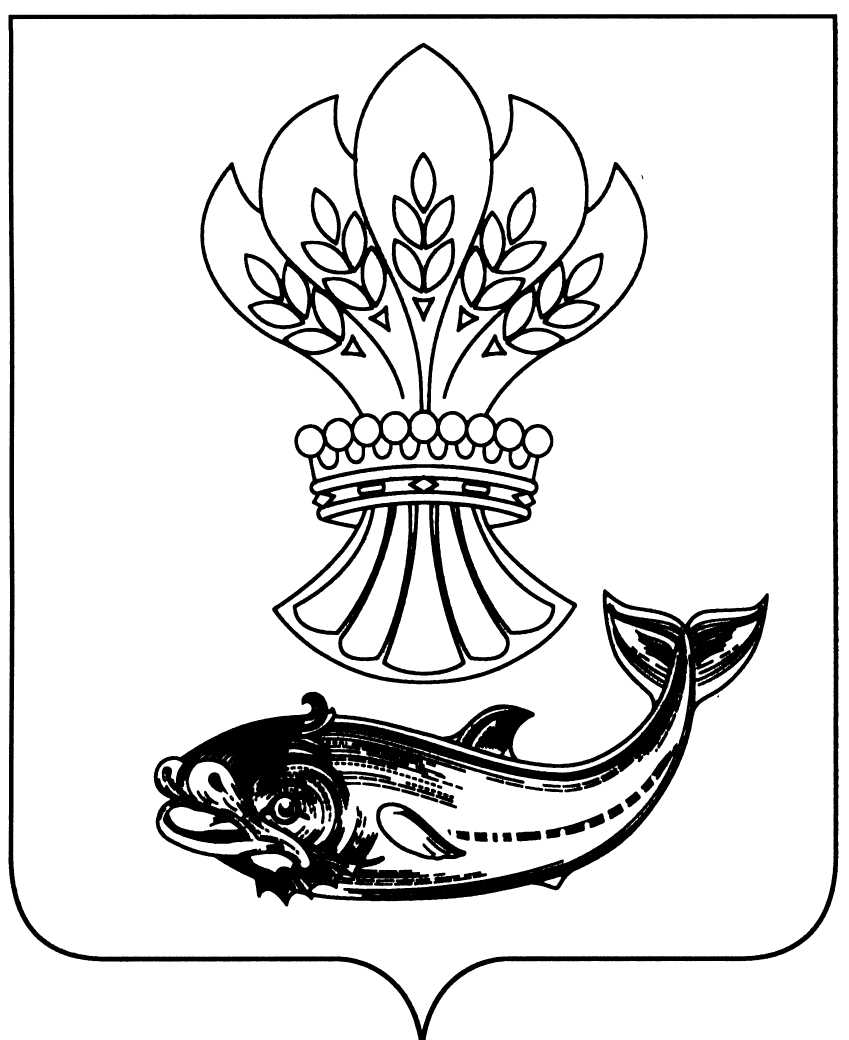 СОВЕТ НАРОДНЫХ ДЕПУТАТОВПАНИНСКОГО МУНИЦИПАЛЬНОГО РАЙОНАВОРОНЕЖСКОЙ ОБЛАСТИР Е Ш Е Н И Еот  18.05.2022г.    № 82 р.п. ПаниноО внесении изменений в решение Совета народных депутатов Панинского муниципального района Воронежской области от 11.12.2020 № 20 «Об оплате труда выборного должностного лица местного самоуправления Панинского муниципального района Воронежской области, осуществляющего свои полномочия на постоянной основе»В соответствии с Федеральным законом от 06.10.2003 № 131-ФЗ «Об общих принципах организации местного самоуправления в Российской Федерации», Законом Воронежской области от 23.12.2008 № 139-ОЗ «О гарантиях осуществления полномочий депутата, члена выборного органа местного самоуправления, выборного должностного лица местного самоуправления муниципальных образований Воронежской области», Уставом Панинского муниципального района Воронежской области Совет народных депутатов Панинского муниципального района Воронежской области р е ш и л:       1. Внести в Положение об оплате труда выборного должностного лица местного самоуправления Панинского муниципального района Воронежской области, осуществляющего свои полномочия на постоянной основе, утвержденное решением Совета народных депутатов Панинского муниципального района Воронежской области от 11.12.2020 № 20 (далее по тексту - Положение) следующие изменения:	1.1. Изложить п. 2.2 Положения в следующей редакции:«2.2. Размер должностного оклада выборного должностного лица составляет     10529  рублей.».2. Опубликовать настоящее решение в официальном периодическом печатном издании Панинского муниципального района Воронежской области «Панинский муниципальный вестник», а также разместить на официальном сайте органов местного самоуправления Панинского муниципального района Воронежской области в информационно-телекоммуникационной сети «Интернет».4. Настоящее решение вступает в силу со дня его официального опубликования и распространяется на правоотношения с 1 января 2022 года.5. Контроль за исполнением настоящего решения возложить на                       председателя постоянной комиссии Совета народных депутатов Панинского муниципального района Воронежской области по бюджету, налогам, финансам, предпринимательству и социальным вопросам Титову В.А.ГлаваПанинского муниципального района      ______________ Н.В. ЩегловПредседательСовета народных депутатов Панинского муниципального района    ______________ С.И. Покузиев